Қазтұтынуодағы Қарағанды УНИВЕРСИТЕТІ БИЗНЕС, ҚҰҚЫҚ ЖӘНЕ ТЕХНОЛОГИЯ ФАКУЛЬТЕТІ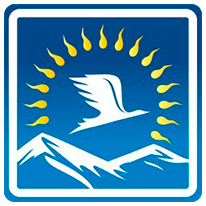 АҚПАРАТТЫҚ ХАТҚазтұтынуодағы Қарағанды университетінің «Әлеуметтік-саяси пәндер және Қазақстан халқы Ассамблеясы» кафедрасы Қазақстан Республикасының Тәуелсіздігінің 30 жылдығына арналған Қазақстан тарихы пәні бойынша оқушыларға онлайн-олимпиада өткізеді. Олимпиядаға қатысу үшін Қарағанды және Жезқазған қалаларының жалпы орта білім беретін мектептерінің 11 сынып оқушылары шақырылады.Өткізу күні мен уақыты: 27 қараша 2021 ж., сағат 10.00 (Zoom)Олимпиаданың жұмыс тілдері: қазақ, орысОлимпиада II турдан тұрады:І тур – іріктеу кезеңі «Тарих беттері: Тәуелсіздікке апарар қиын жол» тақырыбында эссе жазу.ІІ тур – үш кезеңнен тұратын зияткерлік ойын.Қазақстан тарихы бойынша онлайн-олимпиадаға қатысу үшін сіздер 2021 жылдың 14 қарашасына дейін қатысушылардың тізімін (әр тіл бөлімінен эрудитті оқушылар арасынан 9 адам) төмендегі электронды поштаға өтінім беру формасына сәйкес ұсынуыңызды сұраймыз: ye.shukusheva@keu.kz, еlvira.musaeva.75@mail.ru.Барлық сұрақтар бойынша көрсетілген электрондық пошта мекенжайына хабарласыңыз.Олимпиаданы өткізуге жауаптылар: Мусаева Эльвира Абишевна (қазақ тілінде), Шукушева Елена Викторовна (орыс тілінде).Бизнес, құқық және технологияларфакультетінің деканыPhD докторы 						         	Ау Т.И.ӘСП және ҚХА кафедрасының меңгерушісіPhD докторы 							Тутинова Н.E.Қазақстан Республикасының Тәуелсіздігінің 30 жылдығына арналған Қазақстан тарихы пәні бойынша оқушыларға онлайн-олимпиадаға қатысуға ӨТІНІМҚазақстан Республикасының Тәуелсіздігінің 30 жылдығына арналған Қазақстан тарихы пәні бойынша оқушыларға онлайн-олимпиадаЕрежесіІ. Жалпы ережеҚазақстан тарихы бойынша онлайн-олимпиаданы өткізудің, қатысудың қағидалары  мен жеңімпаздарды анықтау тәртібін анықтайды.Онлайн-олимпиада жыл сайынғы іс-шара болып табылады және оны Қазтұтынуодағы Қарағанды университетінің «Әлеуметтік-саяси пәндер және Қазақстан халқы Ассамблеясы» кафедрасы өткізеді.Онлайн-олимпиаданың мақсаттары мен міндеттері:1) жалпы орта білім беретін мектеп оқушылары арасында туған тарихын жақсы көретін дарынды зияткерлерді іздеу.2) оқушылардың Қазақстан тарихын оқуға қызығушылығын арттыру.3) оқушыларға кәсіптік бағдарлауға, өзін-өзі жетілдіруге және өзін-өзі дамытуға көмек көрсету.4) оқушылардың мәдени ойлауды, эрудицияны меңгеру дәрежесін анықтау.5)оқушылардың ғылыми-зерттеу және оқу-танымдық қызметін ынталандыру;6) Қазақстан Республикасының зияткерлік әлеуетін қалыптастыруға жәрдемдесу болып табылады.ІІ. Онлайн олимпиадалар ұйымдастыру және өткізу тәртібіОнлайн-олимпиада екі турда өткізіледі.1. Онлайн-олимпиаданың I турын өткізу ережелері:I кезең-іріктеу кезеңі, 2021 жылдың 15-22 қараша аралығында онлайн режимінде өткізіледі.Әр қатысушы «Тарих беттері: Тәуелсіздікке апарар қиын жол» тақырыбына эссе жазып, электрондық пошта мекенжайына жіберу қажет – ye.shukusheva@keu.kz. еlvira.musaeva.75@mail.ru.Эссе жазуға қойылатын талаптар: Эссе көлемі Word редакторында баспа мәтінінің 2-ден 3 бетке дейін. Қаріп: Times New Roman, кегль – 14, интервал – 1,5. Барлық жолдар 20 мм. жоғарғы сол жақта эссе авторының тегі, аты, әкесінің аты, мектеп нөмірі, автордың электрондық пошта мекенжайы көрсетіледі. Әрі қарай, бір интервалдан кейін – эссе атауы қалың қаріппен жазылады. Содан кейін бір интервал өткізіп  эссе мәтіні орналасады.Эссе материалдарын бағалау критерийлері: материалдарды бағалау кезінде келесі элементтерді ескеру қажет:1) мәселені ашу кезінде өз көзқарасын (ұстанымын, қарым-қатынасын) ұсыну; 2) эссе сұрағына жауап беру контекстінде мәселені теориялық деңгейде (байланысты және негіздеумен) немесе күнделікті деңгейде, ғылыми ұғымдарды дұрыс қолдана отырып  ашу; 3) әлеуметтік-экономикалық шынайылық фактілеріне немесе өз тәжірибесіне сүйене отырып, өз ұстанымын дәлелдеу болып табылады. Барлық осы элементтерді сарапшы зерттеп, бағалауы керек.4) жұмыстар (эсселер) Antiplagiat.ru жүйесі арқылы қолджетімді нұсқада тексеріледі. Плагиат элементтері бар жұмыстар қарастырылмайды. 5) эссені бағалауды онлайн-олимпиаданы ұйымдастырушылар жүзеге асырады. Барлық талаптарға сай эссе жазу үшін берілетін ең жоғары балл – 5 балл, ең төменгі – 0 балл. 6) I турдың қорытындысы 2021 жылдың 24 қарашасында оқушылардың оқу орындарының әкімшілігі арқылы жарияланатын болады.2. Онлайн олимпиаданың ІІ турының ережелері: II тур – 2021 жылдың 27 қарашасында (басталуы 10:00) Zoom жүйесінде өтеді. 1) Бірінші турда эсседен 4-тен 5 балға ұпай жинаған қатысушылар екінші турға өтеді. 2) Зияткерлік ойын, үш кезеңді қамтиды: 1-кезең «Білгірлер», 2-кезең «Сұрақ-жауап», 3-кезең «Көрнекті тұлғалар галереясы». Онлайн-олимпиаданың II туры үш жеңімпазды анықтайды.ZOOM жүйесіне қосылу үшін сәйкестендіру нөмірлері мен құпия сөздер:қазақ тіліндегі оқытылатын оқушылар үшін: конференция идентификаторы – 628 061 1154, қол жеткізу коды: 2020 орыс тіліндегі оқытылатын оқушылар үшін: конференция идентификаторы-719 654 5163, қол жеткізу коды: 2020 жүргізіледіІІІ. Онлайн олимпиадаға қатысушылар1. Онлайн-олимпиадаға Қарағанды және Жезқазған қалаларының жалпы орта білім беретін мектептерінің 11 сынып оқушылары қатысады.2. I турда мектептердің берген өтінімдері бойынша жарияланған  қатысушылар  саны.3. II турға ең көп балл (4 немесе 5 балл) жинаған I турдың жеңімпаздары қатысады.4. I турдың қорытындылары бойынша II турға қатысушылардың тізімі жасалады және қатысушыларға хабарландырылады.5. Тізімді онлайн-олимпиаданың ұйымдастыру комитеті бекітеді.IV. Онлайн-олимпиадаларды ұйымдастыру комитеті мен қазылар алқасы 1. Ұйымдастыру комитетінің құрамын Қазтұтынуодағы Қарағанды ​​университетінің бизнес, құқық және технологиялар факультетінің деканы бекітеді. Ұйымдастыру комитетінің құрамына «Әлеуметтік-саяси пәндер және Қазақстан халқы Ассамблеясы» кафедрасының жетекші оқытушылары кіреді. 2. Ұйымдастыру комитетінің қызметтері: 1) Онлайн- олимпиаданы дайындау мен өткізуге тікелей басшылық жасау. 2) Қазылар алқасының құрамын бекіту.3) Инстаграмда, Қазтұтынуодағы Қарағанды ​​университетінің сайтында онлайн-олимпиада туралы ақпаратты жариялау. 3. Онлайн-олимпиаданың қазылар алқасы төрағадан, мүшелерден және хатшыдан тұрады. Қазылар алқасының құрамында «Әлеуметтік-саяси пәндер және Қазақстан халқы Ассамблеясы» кафедрасының жетекші оқытушылары бар.4. Онлайн-олимпиаданың қазылар алқасы:1) I және II турлардың нәтижелеріне талдау жүргізеді.2) ұйымдастыру комитетіне онлайн-олимпиада жеңімпаздарын марапаттау бойынша ұсыныстар береді.V. Онлайн-олимпиада жеңімпаздарын марапаттауII турдың барлық қатысушылары мен жеңімпаздары мақтау қағаздарымен, дипломдармен және арнайы сыйлықтармен марапатталады.КАРАГАНДИНСКИЙ УНИВЕРСИТЕТ КАЗПОТРЕБСОЮЗАФАКУЛЬТЕТ БИЗНЕСА, ПРАВА И ТЕХНОЛОГИИИнформационное письмо Кафедра «Социально-политических дисциплин и Ассамблеи Народа Казахстана» Карагандинского университета Казпотребсоюза проводит предметную онлайн-олимпиаду по Истории Казахстана для школьников, посвященную 30-летию Независимости Республики Казахстан. Для участия приглашаются учащиеся 11 классов средних общеобразовательных школ г. Караганды и г. Жезказгана. Дата и время проведения: 27 ноября 2021 г., 10.00 ч. (Zoom)Рабочие языки олимпиады: казахский, русскийОлимпиада состоит из II туров:I тур – отборочный тур написание эссе на тему «Страницы нашей истории: трудный путь к Независимости».II тур – интеллектуальная игра, состоящая из трех этапов.Для участия в онлайн-олимпиаде по Истории Казахстана, просим Вас до 14 ноября 2021 г. предоставить списки участников (9 человек из числа эрудированных учащихся с каждого языкового отделения) согласно форме заявки на электронный адрес почты: ye.shukusheva@keu.kz По всем вопросам, просьба обращаться на указанный электронный адрес 	почты.Ответственные за проведение олимпиады: Мусаева Эльвира Абишевна (на казахском языке), Шукушева Елена Викторовна (на русском языке).Декан факультета бизнеса, права и технологийдоктор PhD                                                                                   Ау Т.И.Зав. кафедрой СПД и АНКдоктор PhD                                                                                  Тутинова Н.Е.Заявкана участие в онлайн-олимпиаде по Истории Казахстана для школьников, посвященной 30-летию Независимости Республики Казахстан Положениеонлайн-олимпиады по Истории Казахстана для школьников, посвященной 30-летию Независимости Республики Казахстан І. Общее положениеНастоящие  правила проведения онлайн-олимпиады по Истории Казахстана, определяют  порядок проведения, участия и определения победителей в онлайн-олимпиаде.Онлайн-олимпиада представляет собой ежегодное мероприятие и проводится кафедрой «Социально-политических дисциплин и Ассамблеи Народа Казахстана» Карагандинского университета Казпотребсоюза.Цели и задачи онлайн-олимпиады:1) поиск талантливых, любящих родную историю интеллектуалов среди учащихся средних общеобразовательных школ. 2) повышение интереса учащихся к изучению Истории Казахстана. 3) оказание учащимся помощи в профессиональной ориентации, самореализации и саморазвитии.4) выявление степени владения учащимися культурным мышлением, эрудицией.5) стимулирование научно-исследовательской и учебно-познавательной деятельности учащихся;6) содействие формированию интеллектуального потенциала Республики Казахстан.ІІ. Порядок организации и проведения онлайн-олимпиады Онлайн-олимпиада будет проводиться в два тура.1. Правила проведения I тура онлайн-олимпиады:I тур – отборочный, проводится с 15 по 22 ноября 2021 г. в режиме онлайн.Каждому участнику необходимо написать эссе на тему «Страницы нашей истории: трудный путь к Независимости» и отправить на электронный адрес почты – ye.shukusheva@keu.kz. Требования к написанию эссе: объем эссе составляет от 2 до 3 страниц машинописного текста в редакторе Word. Шрифт: Times New Roman, кегль – 14, интервал – 1,5. Все поля по 20 мм. Вверху слева указывается фамилия, имя, отчество автора эссе, номер школы, адрес электронной почты автора. Далее через один интервал – название эссе жирным шрифтом. Затем через один пропущенный интервал располагается текст эссе.Критерии оценки материалов эссе: при оценивании материалов необходимо учитывать следующие элементы: 1) Представление собственной точки зрения (позиции, отношения) при раскрытии проблемы; 2) Раскрытие проблемы на теоретическом уровне (в связях и с обоснованиями) или на бытовом уровне, с корректным использованием или без использования научных понятий в контексте ответа на вопрос эссе; 3)Аргументация своей позиции с опорой на факты социально-экономической действительности или собственный опыт. Все эти элементы должны быть изучения и оценены экспертом. 4) Работы (эссе) будут проверены на наличие заимствования через систему Antiplagiat.ru. Работы, содержащие элементы плагиата, рассматриваться не будут.5) Оценивание эссе осуществляется организаторами онлайн-олимпиады. Максимальный присуждаемый балл за написание эссе, выдержанный все предъявленные требования – 5 баллов, низший – 0 балл.6) Итоги I тура будут объявлены 24 ноября 2021 г. через администрацию учебных заведений учащихся.2. Правила проведения II тура онлайн-олимпиады:II тур – проводится 27 ноября 2021 г. (начало 10:00 ч. ) в системе Zoom. 1) Во II туре участвуют участники, набравшие  от 4 до 5 баллов за эссе в I туре. 2) Интеллектуальная игра, включает три этапа: 1-й этап «Знатоки», 2-й этап «Вопросы-ответы», 3-й этап «Галерея выдающихся личностей». II тур онлайн-олимпиады окончательно определит трех победителей.Идентификационные номера и пароли для подключения в систему Zoom:для учащихся с казахским языком обучения: идентификатор конференции – 628 061 1154, код доступа: 2020для учащихся с русским языком обучения: идентификатор конференции – 719 654 5163, код доступа: 2020 ІІІ. Участники онлайн-олимпиады1. В онлайн-олимпиаде принимают участие  учащиеся 11 классов  средних общеобразовательных школ г. Караганды и г. Жезказгана.2. В I туре  заявленное количество участников согласно поданным заявкам школ.3. Во II туре принимают участие победители I тура, набравшие наибольшее количество баллов (4 или 5 баллов).4. По итогам I тура составляется список участников II тура и доводится до сведения участников.5. Список утверждается организационным комитетом онлайн-олимпиады.ІV. Организационный комитет и жюри онлайн-олимпиады 1. Состав оргкомитета утверждается деканом факультета бизнеса, права и технологий Карагандинского университета Казпотребсоюза.В состав оргкомитета входят ведущие преподаватели кафедры «Социально-политических дисциплин и Ассамблеи Народа Казахстана». 2. Функции Оргкомитета:1) Непосредственное руководство подготовкой и проведением онлайн-олимпиады.2) Утверждение состава жюри.3) Публикация информации о проведении онлайн-олимпиады в Instagram, на сайт Карагандинского университета Казпотребсоюза.3. Жюри онлайн-олимпиады состоит из председателя, членов и секретаря. В состав жюри входят ведущие преподаватели кафедры «Социально-политических дисциплин и Ассамблеи Народа Казахстана» 4. Жюри онлайн-олимпиады:1) Проводит анализ результатов I и II туров.2) Представляет в оргкомитет предложения по награждению победителей онлайн-олимпиады.V. Награждение победителей онлайн-олимпиады  Все участники II тура и победители будут награждены грамотами, дипломами и специальными призами от организаторов мероприятия.KARAGANDA UNIVERSITY OF KAZPOTREBSOYUZFACULTY OF BUSINESS, LAW AND TECHNOLOGYINFORMATION LETTERThe Department of "Socio-Political Disciplines and the Assembly of the People of Kazakhstan" of the Karaganda University of Kazpotrebsoyuz holds an online Olympiad on the History of Kazakhstan for schoolchildren dedicated to the 30th anniversary of Independence of the Republic of Kazakhstan. Students of grades 11 of secondary schools of Karaganda and Zhezkazgan are invited to participate. Date and time: November 27, 2021, 10.00 a.m. (Zoom)Working languages of the Olympiad: Kazakh, RussianThe Olympiad consists of II rounds:The first round is a qualifying round of writing an essay on the topic "Pages of our history: a difficult path to Independence".Round II is an intellectual game consisting of three stages.To participate in the online Olympiad on the History of Kazakhstan, we ask you to provide the lists of participants (9 people from among the erudite students from each language department) by November 14, 2021 according to the application form to the email address: ye.shukusheva@keu .kz For all questions, please contact the specified email address.Responsible for the Olympiad: Elvira Abishevna Musayeva (in Kazakh), Elena Viktorovna Shukusheva (in Russian).Dean of the Faculty ofBusiness, Law and Technology,PhD, T.I. Au.Head of the Department SPD and APK PhDDoctor N.E. TutinovaApplicationfor participation in the online Olympiad on the History of Kazakhstan for schoolchildren dedicated to the 30th anniversary of Independence of the Republic of Kazakhstan P.p. No. Name of the educational institution Full name of the student class Language of instruction Full name of the teacher, mobile phone number and e-mail1.	The position of the online Olympiad on the History of Kazakhstan for schoolchildren dedicated to the 30th anniversary of Independence of the Republic of Kazakhstan I. General situationThese rules of the online Olympiad on the History of Kazakhstan determine the procedure for conducting, participating and determining the winners in the online Olympiad.The online Olympiad is an annual event and is held by the Department of "Socio-Political Disciplines and the Assembly of the People of Kazakhstan" of the Karaganda University of Kazpotrebsoyuz.Goals and objectives of the online Olympiad:1) search for talented intellectuals who love their native history among secondary school students. 2) increasing students' interest in studying the History of Kazakhstan. 3) assistance to students in professional orientation, self-realization and self-development.4) identification of the degree of students' mastery of cultural thinking, erudition.5) stimulating research and educational and cognitive activity of students;6) assistance in the formation of the intellectual potential of the Republic of Kazakhstan.II. The procedure for organizing and conducting theonline Olympiad The online Olympiad will be held in two rounds.1. Rules of the first round of the Online Olympiad: Thefirst round is a qualifying round, held from November 15 to 22, 2021 online.Each participant must write an essay on the topic "Pages of our history: a difficult path to Independence" and send it to the email address – ye.shukusheva@keu.kz . Requirements for writing an essay: the volume of the essay is from 2 to 3 pages of typewritten text in the Word editor. Font: Times New Roman, size - 14, spacing - 1.5. All margins are 20 mm. At the top left, the surname, first name, patronymic of the author of the essay, school number, e-mail address of the author is indicated. Then, after one interval, the title of the essay in bold. Then, after one missed interval, the text of the essay is placed.Criteria for evaluating essay materials: when evaluating materials, the following elements should be taken into account: 1) Presentation of one's own point of view (position, attitude) when disclosing the problem; 2) Disclosure of the problem at the theoretical level (in connection and with justifications) or at the everyday level, with or without the correct use of scientific concepts in the context of the answer to the essay question; 3) Argumentation of one's position based on the facts of socio-economic reality or one's own experience. All these elements should be studied and evaluated by an expert. 4) Works (essays) will be checked for the presence of borrowing through the system Antiplagiat.ru . Works containing elements of plagiarism will not be considered.5) Assessment of the essay is carried out by the organizers of the online Olympiad. The maximum awarded score for writing an essay that meets all the requirements is 5 points, the lowest is 0 points.6) The results of the first round will be announced on November 24, 2021 through the administration of educational institutions of students.2. Rules of the second round of the Online Olympiad:The second round is held on November 27 , 2021 . (beginning at 10:00 a.m. ) in the Zoom system. 1) In the second round, participants who scored from 4 to 5 points for an essay in the first round participate. 2) Intellectual game, includes three stages: 1st stage "Experts", 2nd stage "Questions and answers", 3rd stage "Gallery of outstanding personalities". The second round of the online Olympiad will finally determine the three winners.Identification numbers and passwords for connecting to the Zoom system: for students with Kazakh language of instruction: conference ID - 628 061 1154, access code: 2020 for students with Russian language of instruction: conference ID - 719 654 5163, access code: 2020 III. Participants of the online Olympiad1. The online Olympiad is attended by students of grades 11 of secondary schools in Karaganda and Zhezkazgan.2. In the first round, the declared number of participants according to the submitted applications of schools.3. The winners of the first round with the highest number of points (4 or 5 points) take part in the second round.4. Following the results of the first round, a list of participants of the second round is compiled and brought to the attention of the participants.5. The list is approved by the organizing committee of the online Olympiad.IV. Organizing Committee and jury of theOnline Olympiad 1. The composition of the organizing committee is approved by the Dean of the Faculty of Business, Law and Technology of the Karaganda University of Kazpotrebsoyuz.The organizing committee consists of leading teachers of the Department of "Socio-political Disciplines and the Assembly of People of Kazakhstan". 2. Functions of the Organizing Committee:1) Direct management of the preparation and conduct of the online Olympiad.2) Approval of the jury.3) Publication of information about the online Olympiad on Instagram, on the website of the Karaganda University of Kazpotrebsoyuz.3. The online Olympiad jury consists of the chairman, members and secretary. The jury consists of leading teachers of the Department of "Socio-political Disciplines and the Assembly of People of Kazakhstan" 4. Online Olympiad Jury:1) Analyzes the results of the I and II rounds.2) Submits proposals to the organizing committee on awarding the winners of the online Olympiad.V. Awarding the winners of the online Olympiad  All participants of the second round and the winners will be awarded with certificates, diplomas and special prizes from the organizers of the event.р.н.№Оқу орнының атауыОқушының аты-жөнісыныпоқыту тіліОқытушының Т.А.Ә. ұялы телефон нөмірі және e-mail1.п.п.№Наименование учебного заведенияФ.И.О. учащегося классЯзык обученияФ.И.О. учителя, номер мобильного телефона и e-mail1.